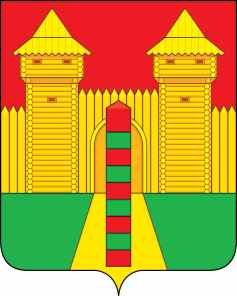 АДМИНИСТРАЦИЯ МУНИЦИПАЛЬНОГО ОБРАЗОВАНИЯ «ШУМЯЧСКИЙ РАЙОН» СМОЛЕНСКОЙ ОБЛАСТИФИНАНСОВОЕ УПРАВЛЕНИЕПРИКАЗ №20От  30.05.2022 г. № 20В соответствии с частью 6 статьи 30 Федерального закона от 08.05.2010   № 83-ФЗ «О внесении изменений в отдельные законодательные акты Российской Федерации в связи с совершенствованием правового положения государственных (муниципальных) учреждений», частью 3.4 статьи 2 Федерального закона от 03.11.2006 № 174-ФЗ «Об автономных учреждениях» п р и к а з ы в а ю:1. Утвердить прилагаемый Порядок проведения операций со средствами муниципальных бюджетных учреждений.2. Признать утратившим силу приказы Финансового управления Администрации муниципального образования «Шумячский район» Смоленской области:от 28.12.2015 № 39 «Об утверждении Порядка проведения кассовых выплат за счет средств муниципальных бюджетных учреждений»;от 03.10.2017 № 46 «О внесении изменения в приказ Финансового управления Администрации муниципального образования «Шумячский район» Смоленской области от 28.12.2015 № 39»;3. Настоящий приказ вступает в силу со дня подписания.          4. Контроль за исполнением настоящего приказа оставляю за собой.Начальник Финансового управления                                        Ю.В. ВозноваУТВЕРЖДЕНприказом Финансового управления Администрации муниципального образования «Шумячский район» Смоленской областиот 30.05.2022г.  №  20ПОРЯДОКпроведения операций со средствами муниципальных бюджетных  учреждений1. Настоящий Порядок разработан в соответствии с частью 6 статьи 30 Федерального закона от 08.05.2010 № 83-ФЗ «О внесении изменений в отдельные законодательные акты Российской Федерации в связи с совершенствованием правового положения государственных (муниципальных) учреждений»             (далее – Закон № 83-ФЗ), частью 3.4 статьи 2 Федерального закона от 03.11.2006 № 174-ФЗ «Об автономных учреждениях» (далее – Закон № 174-ФЗ) и устанавливает порядок проведения Финансовым управлением Администрации муниципального образования «Шумячский район» Смоленской области (далее – Финансовое управление Шумячского района) операций со средствами муниципальных бюджетных  учреждений (далее – бюджетные учреждения) на лицевых счетах, открытых им в Финансовом управлении Шумячского района. 2. При осуществлении операций со средствами бюджетных учреждений (их обособленных подразделений), которым в установленном Финансовым управлением Шумячского района порядке открыты лицевые счета в Финансовом управлении Шумячского района (далее – клиенты), информационный обмен между клиентом и Финансовым управлением Шумячского района осуществляется в электронном виде с применением средств электронной подписи (далее – электронный вид) на основании договора об обмене электронными документами, заключенного между клиентом и Финансовым управлением Шумячского района.Если у клиента или Финансового управления Шумячского района отсутствует техническая возможность информационного обмена в электронном виде, обмен информацией между ними осуществляется с применением документооборота на бумажных носителях с одновременным представлением документов на машинном носителе (далее – бумажный носитель).3. Финансовое управление Шумячского района открывает в Управлении Федерального казначейства по Смоленской области казначейский счет для осуществления и отражения операций с денежными средствами бюджетных  учреждений (далее – казначейский счет).4. Для осуществления операций клиент представляет в отдел по казначейскому исполнению бюджета Финансового управления Администрации муниципального образования «Шумячский район» Смоленской области в электронном виде или на бумажном носителе  платежные поручения, оформленные в соответствии с  Положением о правилах осуществления перевода денежных средств, утвержденным Центральным банком Российской Федерации (далее – ЦБ РФ) 29.06.2021 № 762-П с учетом особенностей, установленных Положением о ведении Банком России и кредитными организациями (филиалами) банковских счетов территориальных органов Федерального казначейства, утвержденным ЦБ РФ от 06.10.2020 № 735-П, приказом Министерства финансов Российской Федерации от 12.11.2013 № 107н «Об утверждении Правил указания информации в  реквизитах распоряжений о переводе денежных средств в уплату платежей в бюджетную систему Российской Федерации».Платежное поручение действительно для представления в Финансовое управление Шумячского района в течение десяти календарных дней с даты его составления.Расходы бюджетного учреждения, источником финансового обеспечения которых являются средства, полученные бюджетными учреждениями в соответствии с абзацем вторым пункта 1 статьи 78.1 и пунктом 1 статьи 78.2 Бюджетного кодекса Российской Федерации осуществляются после проверки Финансовым управлением Шумячского района платежного поручения и документов, подтверждающих возникновение денежного обязательства, соответствия содержания операции целям предоставления субсидии в соответствии с порядком санкционирования указанных расходов, установленным Финансовым управлением Шумячского района, а также соответствия требованиям, установленным частью 16.1 статьи 30 Закона № 83-ФЗ и частью 3.11-1 статьи 2 Закона № 174-ФЗ.5. Финансовое управление Шумячского района принимает платежные поручения к исполнению в случае выполнения следующих условий:- платежное поручение соответствует требованиям, установленным настоящим Порядком, Порядком санкционирования расходов бюджетных учреждений, источником финансового обеспечения которых являются субсидии, полученные в соответствии с абзацем вторым пункта 1 статьи 78.1 и пунктом 1 статьи 78.2 Бюджетного кодекса Российской Федерации, утвержденным приказом Финансового управления Шумячского района;- наличие лиц, подписавших платежное поручение, в карточке образцов подписей и оттиска печати с правом первой и второй подписи;- в платежном поручении отсутствуют исправления (в случае представления платежного поручения на бумажном носителе);- указанные в платежном поручении коды видов расходов являются действующими на момент представления платежного поручения;- суммы, указанные в платежном поручении, не превышают соответственно остаток на лицевом счете клиента (отдельном лицевом счете клиента).6. В случае если платежное поручение соответствует положениям, установленным настоящим Порядком, Финансовое управление Шумячского района принимает его к исполнению.7. В случае если платежное поручение не соответствуют положениям, установленным настоящим Порядком, Финансовое управление Шумячского района отказывает клиенту в приеме платежного поручения к исполнению с указанием причины отказа. При информационном обмене между Финансовым управлением Шумячского района и клиентом на бумажных носителях ответственный работник Финансового управления Шумячского района возвращает клиенту платежное поручение со штампом «Отказано» с указанием даты, его подписи и причины возврата.При информационном обмене между Финансовым управлением Шумячского района и клиентом в электронном виде ответственный работник Финансового управления Шумячского района присваивает указанным документам аналитический признак «Забракован» с указанием причины отказа в приеме.8. Операции по списанию и зачислению средств по расчетам между бюджетными учреждениями внутри казначейского счета, отражаются на основании внебанковских платежных поручений, оформленных в соответствии с требованиями настоящего Порядка.9. Представленные клиентом в Финансовое управление Шумячского раойна соответствующие требованиям настоящего Порядка платежные поручения исполняются не позднее второго рабочего дня, следующего за днем их представления в Финансовое управление Шумячского района.10. Учет операций со средствами бюджетных учреждений осуществляется по кодам бюджетной классификации, указанным в  платежных поручениях, представленных клиентами в Финансовое управление Шумячского района.